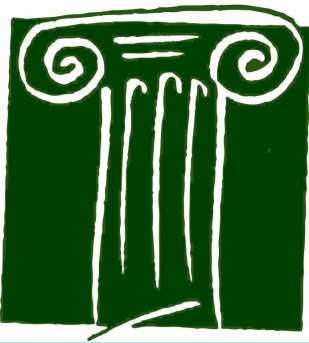 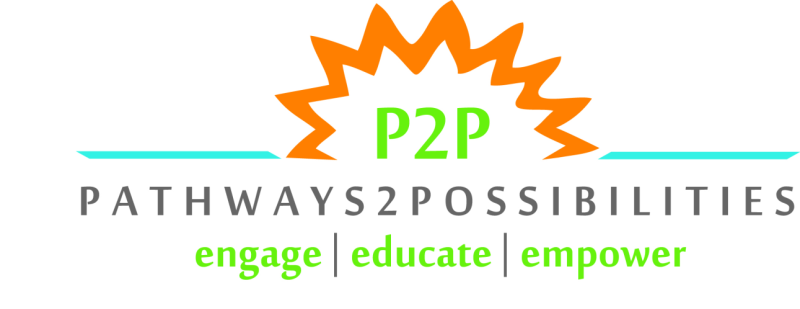 Gulf Coast Community FoundationBusiness Sponsorship/Donation FormSponsorship/Donation Contact Name: Email:  Business   Personal  (please indicate)Sponsor/Donor Address:    Business     Home (please indicate)Sponsor/Donor Phone:   Business   Cell    Home  (please indicate)Sponsor/Donor Fax:Sponsor/Donor - Authorized Signature and Date: (Required)Sponsor/Donor - Authorized Signature and Date: (Required)Sponsorship Level or Donation Item/sSponsorship Level or Donation Item/sPlatinum Sponsor    	$10,000+Platinum Sponsor    	$10,000+Gold Sponsor            	  $5,000+Gold Sponsor            	  $5,000+Silver Sponsor           	  $2,500+Silver Sponsor           	  $2,500+Bronze Sponsor 	  	  $1,000+Bronze Sponsor 	  	  $1,000+Patron Sponsor          	     $500+_____________________________________________________________________________________________Friend of Pathways    	     $100+In-Kind Donations / Description and Value:_____________________________________________________________________________________________*Please make checks payable to:Gulf Coast Community Foundation11975 Seaway Rd., Suite B150Gulfport, MS   39503Office (228) 897-4841 Federal Tax ID: 57-0908490Patron Sponsor          	     $500+_____________________________________________________________________________________________Friend of Pathways    	     $100+In-Kind Donations / Description and Value:_____________________________________________________________________________________________*Please make checks payable to:Gulf Coast Community Foundation11975 Seaway Rd., Suite B150Gulfport, MS   39503Office (228) 897-4841 Federal Tax ID: 57-0908490